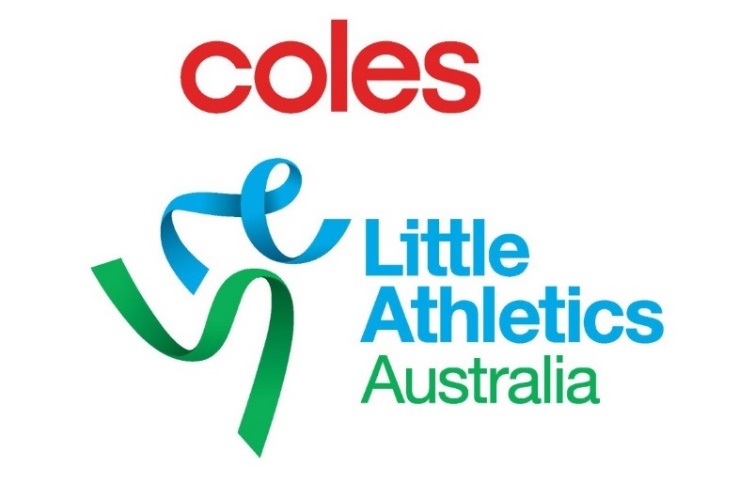 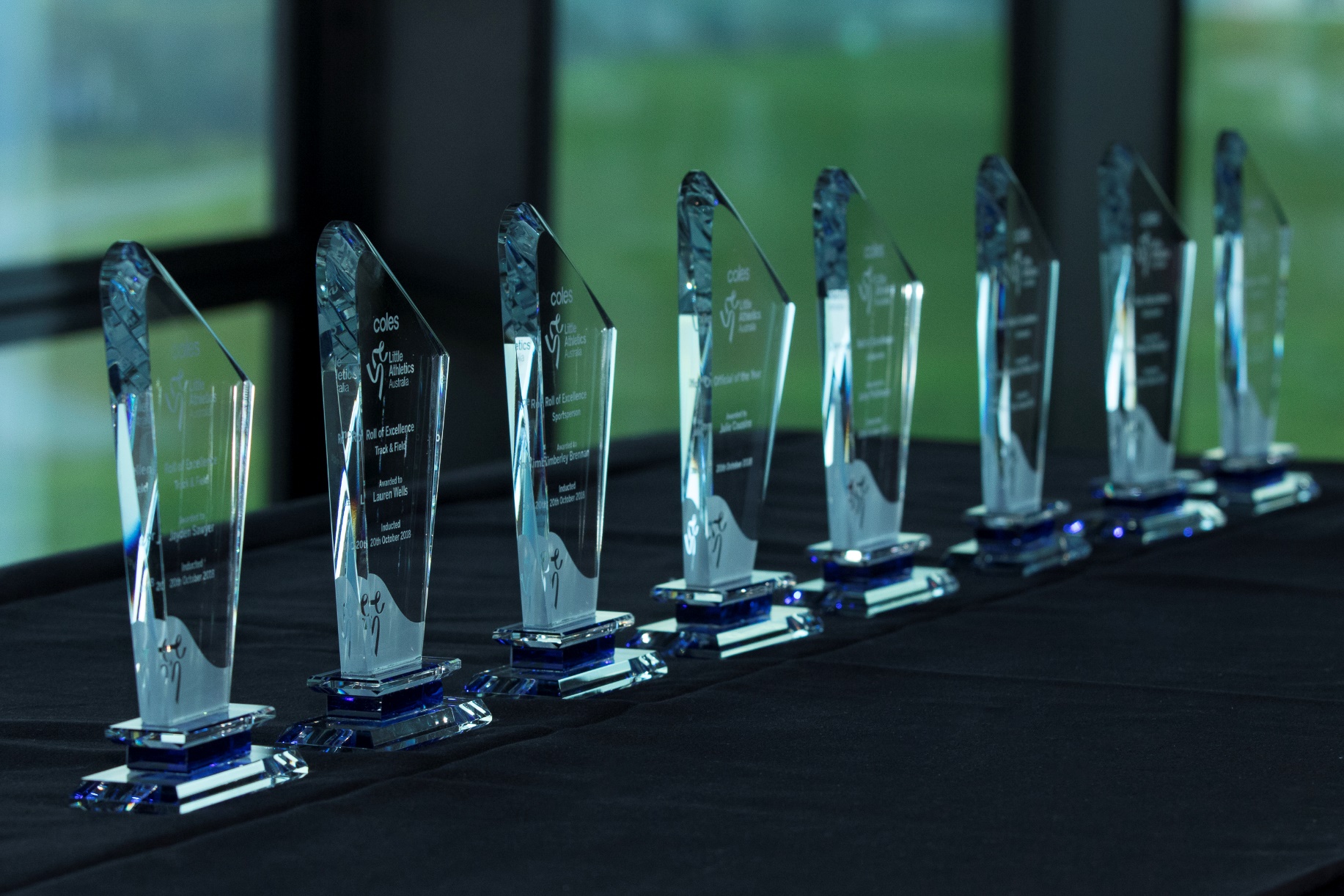 Association: ________________________________________________________Name of Nominee: __________________________________________________Nominee contact details:Mobile: __________________________________________________Email: ___________________________________________________Agent or Manager: _________________________________________Category (please highlight)Track & FieldSportspersonVolunteersAchievers Nominations from centres or individuals must be submitted via your State Association. States will then forward on to the Coles LAA CEO no later than 5pm (AEST) 28th June 2019.  Photos/Videos: Please ensure to attach photo(s) and any relevant video(s) of the nominee, alternatively past the photos below.Please fill in as much information as possible under the following sectionsLittle Athletics career: (Year started little athletics, centre, state/national awards, records, achievements)Post Little Athletics Career: (continuation in athletics/another sport, achievements, awards) Any other relevant information: 